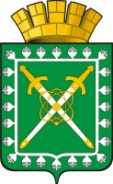 МУНИЦИПАЛЬНОЕ КАЗЕННОЕ УЧРЕЖДЕНИЕ«УПРАВЛЕНИЕ ОБРАЗОВАНИЯАДМИНИСТРАЦИИ ГОРОДСКОГО ОКРУГА «ГОРОД ЛЕСНОЙ»17.04.2017										 № 57П Р И К А ЗОб утверждении Порядка устройства ребенка в другую образовательную организацию в случае отсутствия свободных мест в муниципальной образовательной организацииВо соответствии с Федеральными законами Российской Федерации от 29 декабря 2013 года №273-ФЗ «Об образовании в Российской Федерации», № 210-ФЗ «Об организации предоставления государственных и муниципальных услуг», пунктом 6 Порядка приема граждан в общеобразовательные учреждения, утвержденного приказом Министерства образования и науки Российской Федерации от 15.02.2012ПРИКАЗЫВАЮ:Утвердить Порядок устройства ребенка в другую муниципальную образовательную организацию в случае отсутствия свободных мест в муниципальной образовательной организации (прилагается).Контроль исполнения оставляю за собой.Начальник муниципального казенного учреждения«Управление образования администрациигородского округа «Город Лесной»						О. В. ПищаеваПриложение к приказуМКУ «Управление образования»от 17.04.2017 № 57Порядок устройства ребенка в другую муниципальную образовательную организацию в случае отсутствия свободных мест в муниципальной образовательной организации1. Настоящий Порядок устройства ребенка в другую образовательную организацию в случае отсутствия свободных мест в муниципальной образовательной организации (далее - Порядок) регламентирует устройство ребенка в муниципальную образовательную организацию (далее – образовательная организация) для обучения по основным общеобразовательным программам начального общего, основного общего и среднего общего образования в связи с отсутствием свободных мест в той образовательной организации, куда было подано заявление о приеме. 2. Действие настоящего Порядка распространяется на муниципальные образовательные организации, находящиеся в ведении МКУ «Управление образования» и реализующие образовательные программы начального общего, основного общего и среднего общего образования. 3. В приеме в образовательную организацию может быть отказано только по причине отсутствия свободных мест.4. Образовательные организации обеспечивают размещение на своих официальных сайтах в сети «Интернет» информацию о количестве свободных мест для приема (перевода) по каждому классу.5. Информацию о наличии свободных мест в образовательных организациях родители (законные представители) ребенка могут получить в образовательных организациях, на их официальных сайтах в сети «Интернет», в МКУ «Управление образования».6. Заместитель начальника МКУ «Управление образования» во время личного приема предлагает родителям (законным представителям) общеобразовательные учреждения, где имеются свободные места на момент обращения. 7. Руководитель муниципальной общеобразовательной организации в случае отказа в приеме выдает родителям документ, содержащий мотивированный отказ в приеме ребенка по форме, утвержденной регламентом муниципальной общеобразовательной организации.8. Родители (законные представители) определяются с выбором конкретной организации, где есть свободные места, для устройства ребенка и пишут заявление с указанием организации, в которую намерены получить направление для устройства ребенка для обучения.9. Для получения направления в муниципальную общеобразовательную организацию родителям (законным представителям) необходимо представить в МКУ «Управление образования» следующие документы: заявление о предоставлении места в общеобразовательную организацию (приложение № 1);оригинал документа, удостоверяющего личность Заявителя;оригинал свидетельства о рождении ребенка либо заверенная в установленном порядке копия документа, подтверждающего родство Заявителя (или законность представления прав ребенка);документ об отказе в предоставлении места в общеобразовательной организации по месту регистрации жительства (пребывания)10. На основании вышеуказанных заявительных документов заместитель начальника МКУ «Управление образования» выдает направление родителям (законным представителям) в муниципальную общеобразовательную организацию в течение 3 рабочих дней со дня обращения (приложение № 2).11. Направления в муниципальные общеобразовательные учреждения регистрируются в журнале (приложение № 3)12. заместитель начальника МКУ «Управление образования» уведомляет родителей (законных представителей) о выдаче направления в письменном виде или по контактному телефону.13. На основании вышеуказанного направления и заявительных документов, предусмотренных Порядком приема граждан на обучение по образовательным программам начального общего, основного общего и среднего общего образования, утвержденном приказом Минобрнауки РФ от 22.01.2014 № 32, осуществляется зачисление ребенка в общеобразовательную организацию.Приложение № 1к Порядку устройства ребенка в другую муниципальную образовательную организацию в случае отсутствия свободных мест в муниципальной образовательной организации Начальнику 
МКУ «Управление образования» Пищаевой О.В. от_______________________________ _________________________________, ФИО родителя (законного представителя) проживающего по адресу__________ __________________________ ______, __________________________ _______ паспорт (серия, №, когда и кем выдан), контактный телефон ЗАЯВЛЕНИЕПрошу предоставить моему (ей) сыну (дочери),___________________________________________________________ __________, ФИО ребенка, дата рождения зарегистрированному(ой) по адресу:_____________________________________________, место в________классе общеобразовательной организации__________________________, т.к. по месту жительства (пребывания) ребенка в школе ________________ получен отказ по причине отсутствия свободных мест. Дата	 ПодписьПриложение 3 к Порядку устройства ребенка в другую образовательную организацию в случае отсутствия свободных мест в муниципальной образовательной организации НАПРАВЛЕНИЕ №_____________________Директору _______________________________________________________________(Ф.И.О. директора ОО)________________________________________________________________________(наименование ОО)Направляется ____________________________________________________________(Ф.И.О. ребенка, дата рождения)Выдано ________________________________________________________________________(Ф.И.О. заявителя)Заместитель начальника МУ «Управление образования»	___________	______________
									(подпись)		(Ф.И.О. )	Дата	______________Приложение 3 к Порядку устройства ребенка в другую муниципальную образовательную организацию в случае отсутствия свободных мест в муниципальной образовательной организации ЖУРНАЛрегистрации выданных направлений в муниципальные общеобразовательные организацииДатаЗаявитель (ФИО)Сведения о ребенке(ФИО, дата рождения, исходная муниципальная общеобразовательная организация)Принимающая муниципальная общеобразовательная организация№ направленияПодпись